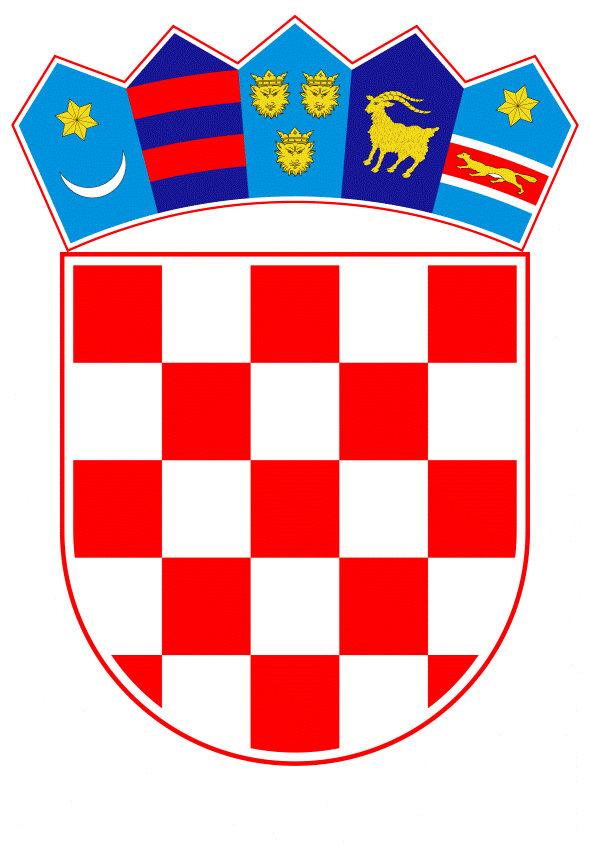 VLADA REPUBLIKE HRVATSKEZagreb, 3. siječnja 2020.______________________________________________________________________________________________________________________________________________________________________________________________________________________________Banski dvori | Trg Sv. Marka 2  | 10000 Zagreb | tel. 01 4569 222 | vlada.gov.hr		PRIJEDLOGKlasa:		Urbroj:		Zagreb,	PREDSJEDNIKU HRVATSKOGA SABORAPredmet:	Polugodišnja informacija o financijskom stanju, stupnju ostvarenja stabilnosti cijena i provedbi monetarne politike za prvo polugodište 2019. 	- mišljenje VladeVeza: 	Pismo Hrvatskoga sabora, klase: 021-12/19-09/59, urbroja: 65-19-03, od 26. studenoga 2019. godine		Na temelju članka 122. stavka 2. Poslovnika Hrvatskoga sabora (Narodne novine, br. 81/13, 113/16, 69/17 i 29/18), Vlada Republike Hrvatske o Polugodišnjoj informaciji o financijskom stanju, stupnju ostvarenja stabilnosti cijena i provedbi monetarne politike za prvo polugodište 2019., daje sljedećeM I Š L J E N J E		Vlada Republike Hrvatske, nema primjedbi na Polugodišnju informaciju o financijskom stanju, stupnju ostvarenja stabilnosti cijena i provedbi monetarne politike za prvo polugodište 2019., koju je predsjedniku Hrvatskoga sabora podnijela Hrvatska narodna banka aktom, urbroja: 929-020/21-11-19/BV, od 22. studenoga 2019. godine.		Za svoje predstavnike, koji će u vezi s iznesenim mišljenjem biti nazočni na sjednicama Hrvatskoga sabora i njegovih radnih tijela, Vlada je odredila dr. sc. Zdravka Marića, potpredsjednika Vlade Republike Hrvatske i ministra financija, Zdravka Zrinušića i Stipu Župana, državne tajnike u Ministarstvu financija.									         PREDSJEDNIK   									   mr. sc. Andrej Plenković Predlagatelj:Ministarstvo financijaPredmet:Polugodišnja informacija o financijskom stanju, stupnju ostvarenja stabilnosti cijena i provedbi monetarne politike za prvo polugodište 2019. – mišljenje Vlade